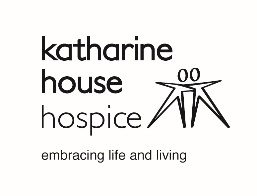 EQUAL OPPORTUNITIES MONITORING FORMInformation for the Applicant:Katharine House Hospice seeks to employ people only on the basis of their competence to undertake the role for which they have applied.  We try to ensure our selection processes are not influenced by a candidate’s age, gender, marital status, religion, or ethnicity.   Further, we seek not to discriminate against people with disabilities. We ask you to complete this form when you return your application.  This will be opened and retained by the Personnel Department and used for statistical purposes only to enable us monitor adherence to our equal opportunities policy.Please do not enter any personal details on this form.1.	How would you describe your ethnic origin: Afro – Caribbean				   White British African					   Other European Indian					   Middle Eastern Pakistani					   Far Eastern Other or Mixed Descent			   Prefer not to say2.	You are:     Male      Female     Non Binary     Prefer not to say3. 	Your age is:  16 – 25    26 – 40     41 – 55    55 – 65   66+4. 	Marital Status (Please State):	__________________________5. 	Religion (Please State):		__________________________6.	Sexual Orientation (Please State):	__________________________7.	Has your gender been reassigned?	 Yes	                     No8. 	Are you registered disabled? 	           	  Yes		         No9.	Do you have an unregistered disability?    Yes 		         NoIf you have answered Yes to questions 8 and/or 9 please state the nature of your disability: ________________________________________________________________________10.	Please indicate how you heard of this post _______________________________	If online, please state which website_____________________________________